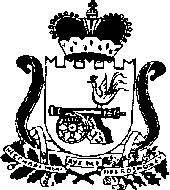 СОВЕТ ДЕПУТАТОВ РУДНЯНСКОГО ГОРОДСКОГО ПОСЕЛЕНИЯ РУДНЯНСКОГО РАЙОНА СМОЛЕНСКОЙ ОБЛАСТИРЕШЕНИЕ от  24.07.2017    №  118                В соответствии с Налоговым Кодексом Российской Федерации, Федеральным  законом  от 06 октября 2003 г. № 131-ФЗ  «Об общих принципах организации местного самоуправления в РФ», Уставом Руднянского городского поселения Руднянского района Смоленской области, Совет депутатов Руднянского городского поселения Руднянского района Смоленской областиРЕШИЛ:1. Внести следующие изменения в Положение о земельном налоге на территории муниципального образования Руднянского городского поселения Руднянского района Смоленской области, утвержденное решением Совета депутатов Руднянского городского поселения Руднянского района Смоленской области от   24.11.2015   №  21:а) в разделе 3:- часть 1 дополнить абзацем следующего содержания:«-государственных бюджетных учреждений, созданных Смоленской областью в целях распоряжения объектами государственной собственности Смоленской области»;2. Действие налоговой льготы необходимо распространить на период с 01.01.2014 года.3. Настоящее решение подлежит официальному опубликованию в газете «Руднянский голос».Глава муниципального образования Руднянского городского поселения Руднянского района Смоленской области                                           С.Н. Костин